Решение проблемы одаренности возможно лишь при сотрудничестве всех заинтересованных сторон: детей, родителей, педагогов.Государственное учреждение образования «Пастовичская средняя школа»Методическое объединение учителей естественно-математического цикла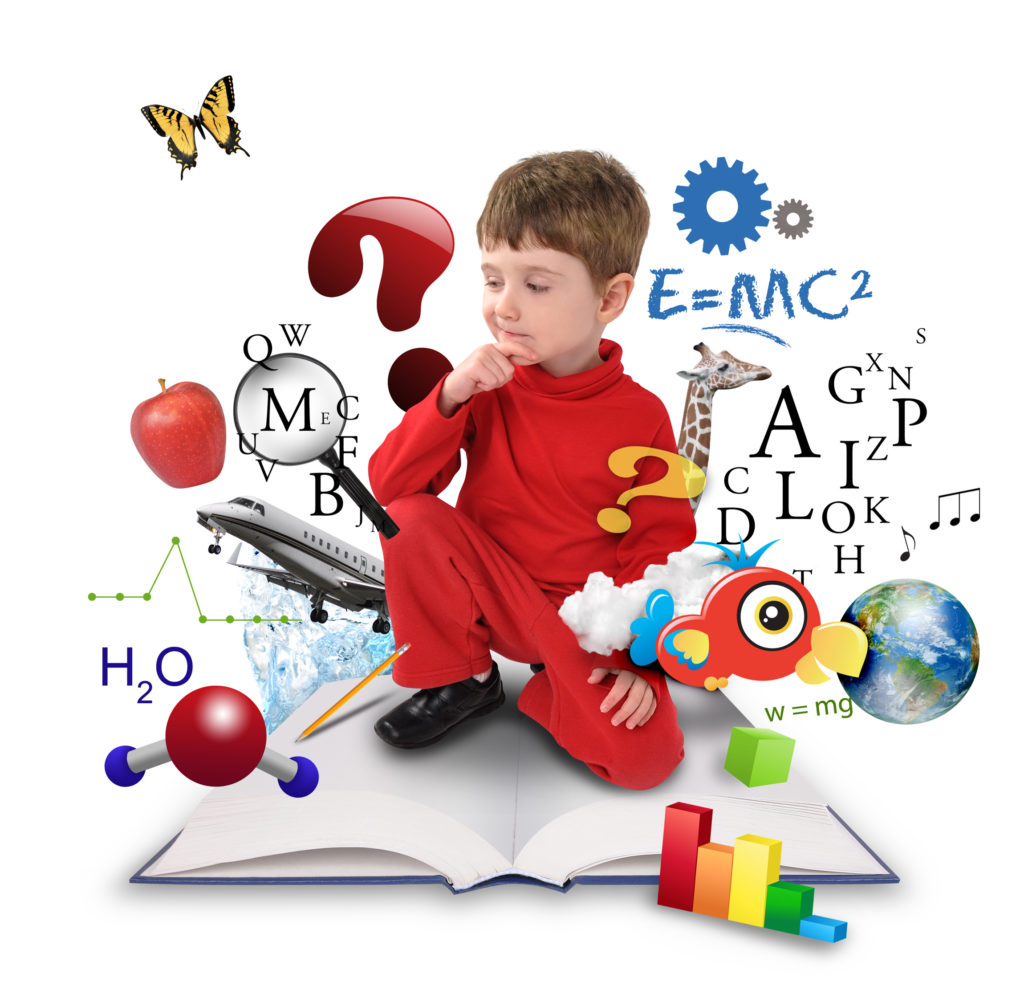 Рекомендации по работе с одарёнными и высокомотивирован-ными детьми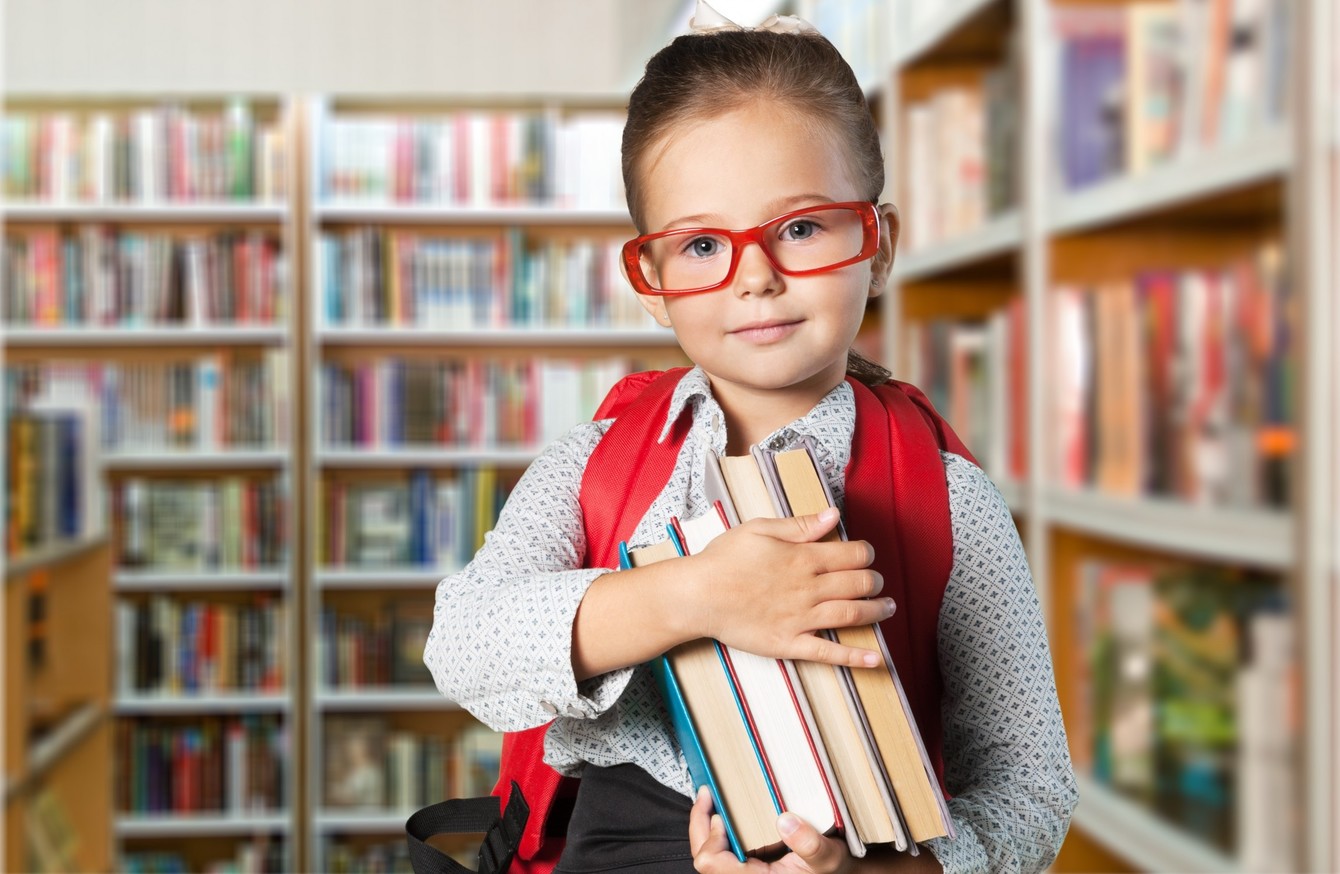 Для наиболее эффективного взаимодействия с одарённым ребёнком целесообразно выполнять ряд рекомендаций:​ Обратить внимание на достижения одарённых детей, так как оценки взрослых для них – одновременно и награда, и мерило их самооценки​ Уважать в детях их индиви-дуальность и неповторимость​ Создавать у них мотивацию к достижению, готовность идти на творческий рискПоощрять самостоятельное мышлениеПомогать умственному росту одарённых детей, включая их в разнообразные виды деятельности и в то же время не перегружаяБыть терпимым к идеям детей, уважать любопытство, стараться отвечать на все их вопросыПомнить о повышенной чувствительности одарённых детей Оказывать им необходимую помощь и эмоциональную поддержку путём поощрения их деятельности, внимательно и доброжелательно относиться к их мнениям и проблемам.Только внимательное и чуткое отношение ко всем проявлениям творчества будет способствовать дальнейшему развитию ребёнка.При выявлении одаренных детей более целесообразно использовать комплексный подход. При этом может быть задействован широкий спектр разнообразных методов: различные варианты метода наблюдения за детьми (в школе, во внешкольной деятельности и т. п.); специальные психодиагностические тренинги; оценивание поведения детей учителями, родителями, воспитателями; оценивание конкретных продуктов творческой деятельности детей профессионалами; организация различных интел-лектуальных и предметных олимпиад, конференций, творческих конкурсов, фестивалей, смотров и т. п.; проведение психодиагностического исследования с использованием различных психометрических методик в зависимости от задачи анализа конкретного случая одаренности.